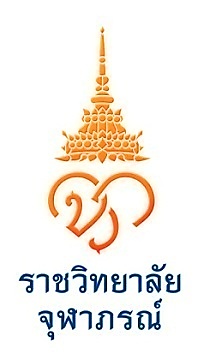 แบบสรุปประเมินจริยธรรมและจรรยาบรรณทางวิชาการ สำหรับกรรมการผู้ทรงคุณวุฒิประเมินผลงานทางวิชาการและจริยธรรมและจรรยาบรรณทางวิชาการ1. ข้อมูลเบื้องต้น	ชื่อผู้ขอแต่งตั้งตำ.แหน่งทางวิชาการ..................................................................................................................................	ขอแต่งตั้งตำแหน่ง..................................................ในสาขาวิชา.........................................................................................	อนุสาขา........................................................................................................................................................................................    ระดับ ผู้ช่วยศาสตราจารย์		 โดยวิธีปกติ		 โดยวิธีพิเศษ		ระดับ รองศาสตราจารย์ (วิธีที่ 1)	 โดยวิธีปกติ		 โดยวิธีพิเศษ		ระดับ รองศาสตราจารย์ (วิธีที่ 2)	 โดยวิธีปกติ		 โดยวิธีพิเศษ		ระดับ ศาสตราจารย์ (วิธีที่ 1)		 โดยวิธีปกติ		 โดยวิธีพิเศษ	ระดับ ศาสตราจารย์ (วิธีที่ 2)	 โดยวิธีปกติ2. ผลการประเมินจริยธรรมและจรรยาบรรณทางวิชาการ โดยกรรมการผู้ทรงคุณวุฒิฯ3. สรุปความคิดเห็นเกี่ยวกับจริยธรรมและจรรยาบรรณทางวิชาการ	  เหมาะสม/ผ่านเกณฑ์		  ไม่เหมาะสม/ไม่ผ่านเกณฑ์4. ความเห็นเกี่ยวกับจุดเด่นหรือบกพร่องของงานที่ประเมิน และ/หรือควรให้แก้ไขหรือทำเพิ่มเติมตามหลักเกณฑ์ที่ประเมินข้างต้น...........................................................................................................................................................................................................................................................................................................................................................................................................................................................................................................................................................................................................................................................................................................................................................................................................................................................................................................................................................................................................................................................................                                             	ลงชื่อ.........................................................................		         (...........................................................)    	       กรรมการผู้ทรงคุณวุฒิประเมินผลงานทางวิชาการ	           และจริยธรรมและจรรยาบรรณทางวิชาการ  	     วันที่...............เดือน........................................พ.ศ....................จริยธรรมและจรรยาบรรณทางวิชาการผลการประเมินผลการประเมินจริยธรรมและจรรยาบรรณทางวิชาการมีไม่มี1. มีความซื่อสัตย์ทางวิชาการ โดยไม่นำผลงานของผู้อื่นมาเป็นผลงานของตน และไม่ลอกเลียนผลงานของผู้อื่น โดยไม่สร้างข้อมูลหรือข้อเท็จจริงอันไม่มีอยู่จริง (fabrication) โดยไม่บิดเบือนข้อมูลหรือข้อเท็จจริง (falsification) รวมทั้งไม่นำผลงานของตนเองในเรื่องเดียวกันไปเผยแพร่ในวารสารวิชาการมากกว่าหนึ่งฉบับ ในลักษณะที่จะทำให้เข้าใจผิดว่าเป็นผลงานใหม่ และไม่คัดลอกข้อความใด ๆ จากผลงานเดิมของตน โดยไม่อ้างอิงผลงานเดิมตามหลักวิชาการ2. ให้เกียรติและอ้างถึงบุคคลหรือแหล่งที่มาของข้อมูลที่นำมาใช้ในผลงานทางวิชาการของตนเองและแสดงหลักฐานของการค้นคว้าจริยธรรมและจรรยาบรรณทางวิชาการผลการประเมินผลการประเมินจริยธรรมและจรรยาบรรณทางวิชาการมีไม่มี3. คำนึงถึงผลประโยชน์ทางวิชาการ โดยไม่ละเลยหรือละเมิดสิทธิส่วนบุคคลของผู้อื่นและสิทธิมนุษยชน4. ผลงานทางวิชาการ ได้มาจากการศึกษาโดยใช้หลักวิชาการเป็นเกณฑ์ ไม่มีอคติมาเกี่ยวข้อง และเสนอผลงานตามความเป็นจริง ไม่จงใจเบี่ยงเบนผลการวิจัยโดยหวังผลประโยชน์ส่วนตัวหรือต้องการสร้างความเสียหายแก่ผู้อื่น และเสนอผลงานตามความเป็นจริงไม่ขยายข้อค้นพบโดยปราศจากการตรวจสอบยืนยันในทางวิชาการ5. นำผลงานไปใช้ประโยชน์ในทางที่ชอบธรรมและชอบด้วยกฎหมาย6. หากผลงานทางวิชาการมีการใช้ข้อมูลจากการทำวิจัยในคนหรือสัตว์ ผู้ขอกำหนดตำแหน่ง ได้ยื่นหลักฐานแสดงการอนุญาตจากคณะกรรมการจริยธรรมการวิจัยของราชวิทยาลัยที่มีการดำเนินการ